Муниципальное автономное учреждение дополнительного образования Сладковского муниципального района Дом детского творчества «Галактика»ДОПОЛНИТЕЛЬНАЯ ОБЩЕОБРАЗОВАТЕЛЬНАЯ ОБЩЕРАЗВИВАЮЩАЯ ПРОГРАММАтехнической направленности«Юный техник»Возраст обучающихся: от 8  до 14 лет Срок реализации: 1год Автор-составитель: Пузиков Денис Николаевич,                                   педагог дополнительного образованияСладково2022г.ОГЛАВЛЕНИЕПаспорт программы …………………………………………………3Пояснительная записка  ……………………………………………..5Учебный план  ……………………………………………………….9Календарно-учебный график ……………………………………….9Рабочая программа ……………………………………...………….10Содержание программы …………………………………………...12Оценочные и методические материалы …………………………..121. ПАСПОРТ ПРОГРАММЫ2. ПОЯСНИТЕЛЬНАЯ ЗАПИСКАДополнительная общеобразовательная общеразвивающая программатехнической направленности«Юный техник» (далее – программа) разработана согласно требованиям следующих нормативных документов:- Федеральный закон Российской федерацииот 29.12.2012 №273-ФЗ «Об образовании в Российской Федерации» (с изменениями от 1 сентября 2020 года №304-ФЗ «О внесении изменений в Федеральный закон «Об образовании в Российской Федерации» по вопросам воспитания обучающихся»);- Санитарные правила СП 2.4.3648-20 «Санитарно-эпидемиологические требования к организациям воспитания и обучения, отдыха и оздоровления детей и молодежи» утвержденными 28.09.2020 №28  (регистрационный номер 61573 от 18.12.2020);- Приказ Министерства просвещения РФ от 09.11.2018 №196 «Об утверждении порядка организации и осуществления образовательной деятельности по дополнительным общеобразовательным программам» (с изменениями на 30 сентября 2020 года);- Национальный проект «Образование» (утвержденный Президиумом Совета  при Президенте РФ по стратегическому развитию и национальным проектам (протокол от 24.12.2018 №16);- Целевая модель развития региональной системы дополнительного образования детей (приказ Министерства просвещения РФ от 3 сентября 2019 года №467);- Федеральные проекты «Успех каждого ребенка», «Цифровая образовательная среда», «Патриотическое воспитание» и др.;- Распоряжение Правительства РФ от 31.03.2022 №678-р «Об утверждении Концепции развития дополнительного образования детей до 2030 года и плана мероприятий по ее реализации»;- Постановление Главного государственного санитарного врача РФ от 28 января 2021 г. N 2 «Об утверждении санитарных правил и норм СанПиН 1.2.3685-21 «Гигиенические нормативы и требования к обеспечению безопасности и (или) безвредности для человека факторов среды 4 обитания». VI. Гигиенические нормативы по устройству, содержанию и режиму работы организаций воспитания и обучения, отдыха и оздоровления детей и молодежи.Направленность: техническаяУровень освоения: базовыйФорма получения образования:в организации, осуществляющей образовательную деятельность МАУ ДО ДДТ «Галактика».Актуальность программы- необходимость вести работу в естественнонаучном направлении для создания базы, позволяющей повысить интерес к дисциплинам среднего звена (физике, биологии, технологии, информатике, геометрии);- востребованность развития широкого кругозора школьника и формирования основ инженерного мышления;-отсутствие предмета в школьных программах начального образования, обеспечивающего формирование у обучающихся конструкторских навыков и опыта программирования.Преподавание курса предполагает использование компьютеров и специальных интерфейсных блоков совместно с конструкторами. Важно отметить, что компьютер используется как средство управления моделью; его использование направлено на составление управляющих алгоритмов для собранных моделей. Учащиеся получают представление об особенностях составления программ управления, автоматизации механизмов, моделировании работы систем.Адресат программы. Программа ориентирована на обучающихся в возрасте от 8 до 14 лет. Так как уровень освоения знаний для программы базовый, то наилучший возраст для ее реализации младший школьный и подростковый.Объем и срок реализации программыПрограмма рассчитана на 1год. Общее количество учебных часов на весь период обучения –102ч.Цель и задачи программыЦель: овладение навыками начального технического конструирования и программирования.Таким образом, программа дополнительного образования нацелена на расширение следующих основных задач:Образовательная – ознакомление учащихся с основами конструирования и моделирования, обучение решению творческих, нестандартных ситуаций на практикепри конструировании и моделировании объектов окружающей действительности, создание завершенных проектов с использованием освоенных инструментальных компьютерных сред;Развивающая - развитие коммуникативных способностей учащихся, умения работать в группе, умения аргументировано представлять результаты своей деятельности,  отстаивать свою точку зрения;Воспитательная - формирование у учащихся целостного представления об окружающем мире.Планируемые результатыПо окончанию курса обучения учащиеся должныЗнать:правила безопасной работы;основные компоненты конструкторов NXT;конструктивные особенности различных моделей, сооружений и механизмов;компьютерную среду, включающую в себя графический язык программирования;виды подвижных и неподвижных соединений в конструкторе;основные приемы конструирования роботов;конструктивные особенности различных роботов;порядок создания алгоритма программы, действия робототехнических средств;как использовать созданные программы;самостоятельно решать технические задачи в процессе конструирования роботов (планирование предстоящих действий, самоконтроль, применять полученные знания, приемы и опыт конструирования с использованием специальных элементов, и других объектов и т.д.);создавать реально действующие модели роботов при помощи специальных элементов по разработанной схеме, по собственному замыслу;создавать программы на компьютере для различных роботов;корректировать программы при необходимости.Уметь:принимать или намечать учебную задачу, ее конечную цель.проводить сборку робототехнических средств, с применением  NXT  конструкторов;создавать программы для робототехнических средств;прогнозировать результаты работы;планировать ход выполнения задания;рационально выполнять задание;руководить работой группы или коллектива;высказываться устно в виде сообщения или доклада;высказываться устно в виде рецензии ответа товарища;представлять одну и ту же информацию различными способами.Условия реализации- количество детей в группе – от 5, но не более 15 человек.- групповые занятия проводятся при очной форме обучения: в учебном кабинете. при очной форме обученияс применением дистанционных технологий, такие как Zoom, «Учи.ру», VK, WhatsAppОрганизация образовательного процесса рассчитана с учетом СанПиН2.4.3648-20. Продолжительность учебного занятия составляет 1 академический час 3 раза в неделю Форма обучения:очная, очная с применением дистанционных технологийДопускается сочетание очной формы обучения и очнойформой обучения с применением дистанционных технологий. Очная форма обучения с применением дистанционных технологий допускаетсяв период возникновения ситуаций, связанных с необходимостью проведения учебных занятий с применением дистанционных образовательных технологий (неблагоприятная санитарно-эпидемиологическая обстановка и т.п.). - формы проведения занятий при очной форме обучения: игра, дискуссия, эстафета, лекция, разработка алгоритма, практическая работа, исследование; при очной форме с применением дистанционных технологий: онлайн-занятие. В рамках программы используютсяразличные формы дистанционной работы, чередуются различные виды деятельностивиртуальная экскурсия, видеоконференция, виртуальная выставка, самостоятельная работа.Количество аудиторных занятий составляет 102 часов, внеаудиторных (самостоятельных) - 0 часов. - используемые педагогические технологииПознавательная (восприятие, осмысление и запоминание учащимися нового материала с привлечением наблюдения готовых примеров, моделирования, изучения иллюстраций, воспрпиятия, анализа и обобщения демонстрируемых материалов);Метод проектов (при усвоении и творческом применении навыков и умений в процессе разработки собственных моделей)Систематизирующая (беседа по теме, составление систематизирующих таблиц, графиков, схем и т.д.)Контрольный метод (при выявлении качества усвоения знаний, навыков и умений и их коррекция в процессе выполнения практических заданий)Групповая работа (используется при совместной сборке моделей, а также при разработке проектов)Дистанционные образовательные технологии (конференц-связь, мастер-класс, видеозапись, защита проектов)Здоровьесберегающие – (чередование деятельности обучающихся) Материально-техническое оснащение программы:рабочая тетрадь;конструктор LEGONXTлитература для учителя;видеоматериалы сети Интернет;электронные издания (компакт-диски, обучающие компьютерные программы);Интернет-ресурсы.- кадровое обеспечение: программу реализует педагог дополнительного образования с актуальной курсовой подготовкой по теме «Развитие профессиональных компетенций учителей информатики, 2020» - формы работы с родителямииндивидуальная работа: беседа, консультация, взаимодействие с помощью групп в социальных сетях и мессенджеров («WhatsApp», «ВКонтакте»)При реализации программы возможны массовые мероприятия для совместной деятельности обучающихся и родителей (законных представителей): день открытых дверей, мастер-класс.3. УЧЕБНЫЙ ПЛАН4. КАЛЕНДАРНЫЙ УЧЕБНЫЙ ГРАФИК5. РАБОЧАЯ ПРОГРАММААннотация дополнительной общеобразовательной программы. Рабочая программа дополнительного образования предназначена для изучения моделирования, конструирования, программирования. Реализуется при помощи конструктора LegoNXT.Календарно-тематическое планирование6. СОДЕРЖАНИЕ ПРОГРАММЫРаздел 1ВведениеТеорияЦели и задачи работы кружка. Знакомство с деталями конструктора. Роботы в нашей жизни. Техника безопасностиПрактикаПроектирование моделей-роботов. Символы. Терминология.Раздел 2 КонструированиеТеория Способы крепления деталей.Практика. Механическая передача. Передаточное отношение, Сборка моделейРаздел 3 Программирование в среде NXT 2.0Теория Режим NXT2.0 . Типы командПрактика Программирование робота с помощью электронного учебника, Типы команд. Команды действия, Управление моторами. Моторы, Команды ожидания. Управляющие структуры. Модификаторы, Модель машины. Конструируем более сложного роботаРаздел 4 Алгоритмы управленияТеория. Релейный регулятор. Пропорциональный регуляторПрактика. Релейный регулятор. Движение с одним датчиками освещенности, Движение с двумя датчиками освещенности, Пропорциональный регулятор, Преодоление препятствий, Лабиринт, Кегельринг, Сумо, Преодоление перекрестка, Инверсия, Чертежник, Шорт-трек, Траектория, Объезд препятствияРаздел 5 Задачи для роботаПрактика. Биатлон. Создание карты, робота, Биатлон. Создание программы, Дистанционное управление роботом, Собираем гусеничного робота по инструкции, Подготовка к соревнованиямРаздел 6 Самостоятельная проектная деятельность в группах на свободную темуПрактика. Проектная деятельность.7. Оценочные и методические материалыОценочные материалыТекущий контроль осуществляется на каждом практическом занятии. Педагог дополнительного образования осуществляет качественнуюоценку результатов обучения.Формы текущего контроля: наблюдение, результат программы, проект.Промежуточная (годовая) аттестация проводится один раз в году в конце учебного года, осуществляется в форме проекта.Формы фиксации результатов- журнал посещаемости;- протокол промежуточной (годовой) аттестации обучающихся по дополнительной общеразвивающей программеМетодические материалыДидактические средства:1.учебно-методические пособия2.схемы сборки моделей3. электронное приложение РАБОЧАЯ ПРОГРАММА ВОСПИТАНИЯВоспитание – деятельность, направленная на развитие личности, создание условий для самоопределения и социализации обучающихся на основе социокультурных, духовно-нравственных ценностей и принятых в российском обществе правил и норм поведения в интересах человека, семьи, общества и государства, формирование у обучающихся чувств патриотизма, гражданственности, уважения к памяти защитников Отечества и подвигам Героев Отечества, закону и правопорядку, человеку труда и старшему поколению, взаимного уважения, бережного отношения к культурному наследию и традициям многонационального народа Российской Федерации, природе и окружающей среде (Федеральный закон № 304-ФЗ от 31.07.2020 «Об образовании в Российской Федерации») Цель и особенности организуемого воспитательного процесса: Дополнительные общеобразовательные программы технической направленности ориентированы на развитие интереса детей к инженерно-техническим и информационным технологиям, научно-исследовательской и конструкторской деятельности с целью последующего наращивания кадрового потенциала в высокотехнологичных и наукоемких отраслях промышленности. Обучение по программам технической направленности способствует развитию технических и творческих способностей, формированию логического мышления, умения анализировать и конструировать. Цели воспитания: развитие разносторонне образованной, компетентной, гармоничной личности на основе использования современных информационных и коммуникационных технологий, способной к усвоению и практическому применению знаний для решения проблем в различных сферах и видах деятельности;личностно-мотивированное участие обучающихся в интересной доступной деятельности; развитие у обучающихся интеллектуального и творческого потенциала, личного самоутверждения. Задачи воспитания: воспитание культуры безопасного труда; формирование культуры работы в сети Интернет и соблюдение сетевого этикета; формирование у обучающихся социальной активности, гражданской позиции, культуры общения и поведения в социуме; развитие навыков публичного представления своих достижений; развитие эстетического вкуса и дизайнерского мышления; воспитание умения эффективно работать в команде; осознание степени своего интереса к программированию и оценки возможности овладения им с точки зрения дальнейшей перспективы. Формы и содержание деятельности:  Определены в соответствии в соответствии с возрастными особенностями обучающихся, продолжительностью проектов, индивидуальными, групповыми или коллективными видами деятельности. Программой предусмотрено использование современных образовательных технологий (технология развития критического мышления, проектная деятельность, игровое моделирование).Планируемые результаты и формы их проявления Воспитательный результат занятий робототехникой можно считать достигнутым, если учащиеся проявляют стремление к самостоятельной работе, усовершенствованию известных моделей и алгоритмов, созданию творческих проектов. Участие в научных конференциях для школьников, открытых состязаниях роботов и просто свободное творчество во многом демонстрируют и закрепляют его. Кроме того, простым, но важным результатом будет регулярное содержание своего рабочего места и конструктора в порядке, что само по себе непростоКалендарный план воспитательной работыИнформационные источникиИнтернет-ресурсы: www.int-edu.ruhttp://strf.ru/material.aspx?d_no=40548&CatalogId=221&print=1http://masters.donntu.edu.ua/2010/iem/bulavka/library/translate.htmhttp://www.nauka.vsei.ru/index.php?pag=04201008http://edugalaxy.intel.ru/index.php?automodule=blog&blogid=7&showentry=1948http://legomet.blogspot.comhttp://www.memoid.ru/node/Istoriya_detskogo_konstruktora_Legohttp://legomindstorms.ru/2011/01/09/creation-history/#more-5http://www.school.edu.ru/inthttp://robosport.ruhttp://myrobot.ru/stepbystep/http://www.robotis.com/xe/bioloid_enhttp://www.prorobot.ru/lego/dvijenie_po_spiraly.phphttp://technic.lego.com/en-us/BuildingInstructions/9398%20Group.aspxhttp://www.nxtprograms.com/robot_arm/steps.htmlhttp://www.mos-cons.ru/mod/forum/discuss.php?d=472http://www.isogawastudio.co.jp/legostudio/modelgallery_a.htmlhttp://sd2cx1.webring.org/l/rd?ring=robotics;id=2;url=http%3A%2F%2Fwww%2Eandyworld%2Einfo%2Flegolab%2Fhttp://www.int-edu.ru/object.php?m1=3&m2=284&id=1080http://pacpac.ru/auxpage_activity_booklets/Используемая литератураКопосов Д.Г. Первый шаг в робототехнику: практикум. – М.:БИНОМ. Лаборатория знаний, 2012. – 286с.: ил. Злаказов А.С. Уроки Лего-конструирования в школе: методическое пособие. – М.: БИНОМ. Лаборатория знаний, 2011. – 120с.: ил. ISBN 978-5-9963-0272-7CD. ПервоРоботLego WeDo. Книга для учителя.Автоматизированные устройства. ПервоРобот. Книга для учителя. LEGO Group, перевод ИНТ, - 134 с., ил.Интернет-источники https://nsportal.ru/https://infourok.ru/Название программыДополнительная образовательная общеразвивающая программа технической направленности кружка «Юный техник»Направленность программыТехническое направлениеТип программыТрадиционнаяФорма обученияОчная с применением дистанционных технологийМуниципальное образованиеСладковский районТип местностиСельская Вид деятельностиКонструирование, моделированиеАвтор-составительПузиков Денис НиколаевичАннотация программыРабочая программа дополнительного образования  предназначена для изучения моделирования, конструирования, программирования. Реализуется при помощи конструктора LegoNXT.ЦельОвладение навыками начального технического конструирования и программированияЗадачиОбразовательная - ознакомление    учащихся    с    основами    конструирования    и    моделирования, обучение   решению   творческих,   нестандартных   ситуаций   на   практике  при конструировании и моделировании объектов окружающей действительности, создание завершенных проектов с использованием освоенных инструментальных компьютерных сред;Развивающая - развитие коммуникативных способностей учащихся, умения работать в	 группе, умения аргументировано представлять результаты своей деятельности,  отстаивать свою точку зрения;Воспитательная - формирование у учащихся целостного представления об окружающем мире.Краткое содержаниеВ программу входят главы: Введение (цели и задачи, начало работы), Конструирование (модели, детали,  крепления), Программирование в среде NXT (основы программирования, команды), алгоритмы управления (алгоритмы), задачи для робота (создание моделей, работа по схемам)Возрастная категория детей,определяемая минимальным имаксимальным возрастом лиц,которые могут быть зачислены наобучение по образовательнойпрограмме8-14Категория состояния здоровьядетей, которые могут бытьзачислены на обучение пообразовательной программе(ОВЗ/без ОВЗ)Без ОВЗПериод реализации программы1 годПродолжительность реализациипрограммы в часах102 часаСведения о квалификации педагогаВысшая педагогическая категорияЧисло детей, обучающихся в группе13Справка о состоянии здоровьяНе требуетсяМесто реализации программыМАУ ДОД ДДТ «Галактика»Ресурсы филиала МАОУ Сладковская СОШ «Лопазновская ООШ»Ресурсы филиала МАОУ Сладковская СОШ «Лопазновская ООШ»Ресурсы филиала МАОУ Сладковская СОШ «Лопазновская ООШ»Материально-технические ресурсыМатериально-технические ресурсыМатериально-технические ресурсы1Конструктор LEGONXT32Ноутбук2Ресурсы организации – участникаРесурсы организации – участникаРесурсы организации – участникаМатериально-технические ресурсыМатериально-технические ресурсыМатериально-технические ресурсыКадровые Кадровые Кадровые 1Пузиков Денис НиколаевичПузиков Денис Николаевич№п/пНазвание раздела/темыКол-во часовКол-во часовКол-во часовФорма контроляФорма занятия№п/пНазвание раздела/темыВсегоТеорияПрактикаФорма контроляФорма занятия1Конструирование18315Наблюдение Групповая3Программирование в среде NXT 2.020416Готовая программаГрупповая, Индивидуальная3Алгоритмы управления30426Наблюдение Групповая, Индивидуальная4Задачи для робота2222Наблюдение Групповая, Индивидуальная5Самостоятельная проектная деятельность в группах на свободную тему1212Проект Групповая, ИндивидуальнаяИтого1021191Срок обученияКоличество занятий /часов в неделюКоличество учебных недельВсего часов в годс 01.10.2022 по 31.05.2023.3 раза по 1 ак.ч.34102№ДатаФормаКол-во часовКол-во часовТемаМесто проведенияФорма контроля№ДатаФормаТ П  ТемаМесто проведенияФорма контроляРаздел 1. ВведениеРаздел 1. ВведениеРаздел 1. ВведениеРаздел 1. ВведениеРаздел 1. ВведениеРаздел 1. ВведениеРаздел 1. ВведениеРаздел 1. Введение1.1Лекция 1Цели и задачи работы кружка. Знакомство с деталями конструктора. Роботы в нашей жизни. Техника безопасности.Кабинет Беседа 1.2Лекция практика  11Как работать с инструкцией. Проектирование моделей-роботов. Символы. Терминология.Кабинет Беседа Раздел 2 КонструированиеРаздел 2 КонструированиеРаздел 2 КонструированиеРаздел 2 КонструированиеРаздел 2 КонструированиеРаздел 2 КонструированиеРаздел 2 КонструированиеРаздел 2 Конструирование2.1Сборка 2Конструирование. Основная часть. Датчики.КабинетРезультат 2.2Лекция практика  11Способы крепления деталей. Высокая башняКабинетРезультат 2.3Практика 4Способы крепления деталей. Различные связи деталей.КабинетРезультат2.4Практика1Механическая передача. Передаточное отношениеКабинетРезультат2.5Практика 6Сборка моделейКабинетРезультатРаздел 3 Программирование в среде NXT 2.0Раздел 3 Программирование в среде NXT 2.0Раздел 3 Программирование в среде NXT 2.0Раздел 3 Программирование в среде NXT 2.0Раздел 3 Программирование в среде NXT 2.0Раздел 3 Программирование в среде NXT 2.0Раздел 3 Программирование в среде NXT 2.0Раздел 3 Программирование в среде NXT 2.03.1Теория практика 13Режим NXT 2.0 «Администратор», режим «Программист»КабинетРезультат3.2Практика2Программирование робота с помощью электронного учебникаКабинетРезультат3.3Теория практика12Типы команд. Команды действияКабинетРезультат3.4Теория практика11Управление моторами. МоторыКабинетРезультат3.5Практика1Команды ожидания. Управляющие структуры. МодификаторыКабинетРезультат3.6Теория практика12Модель машиныКабинетРезультат3.7Практика5Конструируем более сложного роботаКабинетРезультатРаздел 4 Алгоритмы управленияРаздел 4 Алгоритмы управленияРаздел 4 Алгоритмы управленияРаздел 4 Алгоритмы управленияРаздел 4 Алгоритмы управленияРаздел 4 Алгоритмы управленияРаздел 4 Алгоритмы управленияРаздел 4 Алгоритмы управления4.1Теория практика11Релейный регулятор. Движение с одним датчиками освещенностиКабинетРезультат4.2Теория практика11Движение с двумя датчиками освещенностиРезультат4.3Теория практика22Пропорциональный регуляторКабинетРезультат4.4Практика 2Преодоление препятствий КабинетРезультат4.5Практика2Лабиринт КабинетРезультат4.6Практика2КегельрингКабинетРезультат4.7Практика2Сумо КабинетРезультат4.8Практика3Преодоление перекрестка КабинетРезультат4.9Практика2Инверсия КабинетРезультат4.10Практика2Чертежник КабинетРезультат4.11Практика2Шорт-трекКабинетРезультат4.12Практика3ТраекторияКабинетРезультат4.13Практика2Объезд препятствияКабинетРезультатРаздел 5 Задачи для роботаРаздел 5 Задачи для роботаРаздел 5 Задачи для роботаРаздел 5 Задачи для роботаРаздел 5 Задачи для роботаРаздел 5 Задачи для роботаРаздел 5 Задачи для роботаРаздел 5 Задачи для робота5.1Практика2Биатлон. Создание карты, роботаКабинетРезультат5.2Практика2Биатлон. Создание программыКабинетРезультат5.3Практика2Дистанционное управление роботомКабинетРезультат5.4Практика2Собираем гусеничного робота по инструкцииКабинетРезультат5.5Практика14Подготовка к соревнованиямКабинетРезультатРаздел 6 Самостоятельная проектная деятельность в группах на свободную темуРаздел 6 Самостоятельная проектная деятельность в группах на свободную темуРаздел 6 Самостоятельная проектная деятельность в группах на свободную темуРаздел 6 Самостоятельная проектная деятельность в группах на свободную темуРаздел 6 Самостоятельная проектная деятельность в группах на свободную темуРаздел 6 Самостоятельная проектная деятельность в группах на свободную темуРаздел 6 Самостоятельная проектная деятельность в группах на свободную темуРаздел 6 Самостоятельная проектная деятельность в группах на свободную тему6Практика12Проектная деятельностьКабинетПроект 102№ п/пНазвание мероприятия, события, направление Форма проведенияЦельКраткое содержаниеСроки проведения1Гражданско-патриотическое воспитаинеБеседа, презентацияФормирование активной жизненной позиции, потребности в самосовершенствовании, способности успешно адаптироваться в окружающем мире.развитие системы патриотического воспитания;  формирование гражданской позиции, культуры интеллектуальной и личной самостоятельности;  поощрение индивидуальности ребёнка;  воспитание любви к Родине.в течение года2Здоровьесберегающее воспитаниеПрезентация, оздоровительное мероприятиеСоздание условий для формирования у обучающихся основ здорового образа жизни, сознательного и гуманного отношения к себе и своему физическому и психическому здоровью. Выполнение элементарных правил здоровьесбережения. формирование представления о ценности здоровья и необходимости бережного отношения к нему;  формирование представления о позитивных и негативных факторах, влияющих на здоровье;  овладение знаниями и здоровьесберегающими технологиями, профилактика курения и злоупотребления психоактивными веществами;  формирование представления о рациональной организации режима дня, учёбы и отдыха, двигательной активности.в течение года3Духовнонравственное воспитаниеинфографика,  презентацияФормирование гуманистического отношения к окружающему миру. Воспитание законопослушного гражданина, обладающего качествами толерантности. создание системы правового просвещения;  профилактика правонарушений, человек – свободная личность, член гражданского общества и правового государства; формирование уважения к человеку, к его внутреннему миру;  формирование духовно-нравственных чувств обучающихся и профессиональных навыков в сфере информационного пространства.в течение года4Правовое воспитание и культура безопасностиинструктаж, урок безопасности, акц беседа, видеопросмотр, презентация, инфографикаОсознание обучающимися значимости правовой культуры для будущего личностного становления и успешного взаимодействия с окружающим миромформирование умения различать хорошие и плохие поступки; обучение поведению в общественных местах, соблюдение дисциплины и порядка; предупреждение опасности необдуманных действий, свойственных подростковому возрасту, которые могут привести к совершению преступлений; формирования целостного представления о личной ответственности за антиобщественные деяния, предусмотренные уголовным и административным правом.в течение года5Учебнопознавательноеобразовательный проеквидеопросмотр, конкур олимпиада.формирование гармонично развитой личности, способной творить и строить достойную жизнь в современных условияхинтеллектуальное развитие обучающихся; развитие духовных качеств; развитие мотивации личности к познанию и творчеству.в течение года6Художественноэстетическое воспитаниебеседа, презентация, видеопросмотр.Приобщение к человеческим ценностям, «присвоение» этих ценностей. Воспитание чувственной сферы, видение прекрасногоразвитие творчества как неотъемлемой части деятельности человека, развитие способности к художественному мышлению и тонким эмоциональным отношениям, стимулирующим художественную самодеятельность.в течение года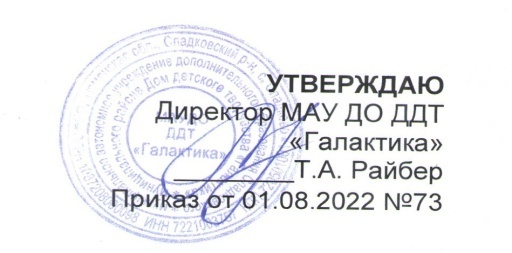 